ПРЕДМЕТ: Појашњење конкурсне документације за ЈН 27/2020 - услуга стручног надзора над извођењем радова на изградњи саобраћајнице Рума-Шабац-Лозница У складу са чланом 63. став 2. и став 3. Закона о јавним набавкама („Службени гласник Републике Србије“, бр. 124/12, 14/15 и 68/15), објављујемо следећи одговоре на питања:ПИТАЊЕ 1Овај захтев садржи обједињен приказ (у битним цртама) до сада изнетих основних примедби потенцијалних понуђача на садржај Конкурсне документације које Наручилац није уважио, а у вези су са доказивањем техничког капацитета, као и коментаре подносиоца Захтева (са додатном аргументацијом) на одговоре Наручиоца. А) ОБЈЕДИЊЕНИ ПРИКАЗ ОСНОВНИХ ПРИМЕДБИ ПОТЕНЦИЈАЛНИХ ПОНУЂАЧА, ОДГОВОРА НАРУЧИОЦА И КОМЕНТАРА ПОДНОСИОЦА ЗАХТЕВА НА ДАТЕ ОДГОВОРЕ I Захтев за појашњење бр. 1.  Потенцијални понуђач тражи преиспитивање захтеваног минималног обима испитивања контролне акредитоване лабораторије по стандарду СРПС ИСО/ИЕЦ 17025, и изјављује да је тај обим постављен изузетно широко.  Под преиспитивањем се подразумева разматрање постојања основа за брисање лабораторијских испитивања из Табеле: „Минимални обим испитивања контролне акредитоване лабораторије“ (у даљем тексту: Табела), наведених под редним бројевима: 12, 13, 15, 16, 17, 22, 24, 25, 37, 42, 43, 44, 69, 70, 71, 72, 73, 74, 75 и 76.  Одговор наручиоца бр. 404-02-73/3/2020-02 од 18.09.2020.: Минимални захтевани ниво контролних испитивања је базиран на основу обима и врсте радова предвиђених и захтеваних пројектном документацијом... Изостављањем или умањењем минималног обима контролних испитивања може се доћи у ситуацију да она током извршења Уговора не буду спроведена. У том смислу Наручилац сматра да се квалитет изведених радова, процедуре и услови који ће тај квалитет обезбедити, буду захтевани већ приликом процеса уговарања, односно тендерске документације и уговора. а) Минимални захтевани ниво контролних испитивања базира се на основу обима и врсте радова предвиђених пројектном документацијом; КОМЕНТАР ПОДНОСИОЦА ЗАХТЕВА: Наручилац није образложио конкретно на који начин је минимални обим контролних испитивања базиран на обиму и врсти радова, на шта му је подносилац Захтева већ указао у Појашњењу бр. 5 (у оквиру питања бр. 2, на страни 2 и 3). Обим испитивања је одређен сасвим произвољно, на уопштен начин, и није заснован на стварним потребама посла као и на уобичајеној пракси вршења контролних испитивања карактеристичних за предметне радове. Није јасно зашто је неко испитивање унето у Табелу, а неко није, што указује на одређени волунтаризам и релативизацију критеријума.  Наручилац у свом одговору бр. 404-02-73/9/2020-02 од 05.10.2020. године, даје опис и намену појединих испитивања чије је брисање из Табеле тражено, наводећи да су нека од њих у честој употреби приликом изградње значајних инфраструктурних објеката (у Одговору бр. 404-02-73/6/2020-02 од 28.09.2020. године Наручилац тврди да су сва захтевана испитивања уобичајена и већ дуги низ година у редовној употреби на домаћем тржишту), али пропушта да саопшти да ниједно од наведених испитивања (под редним бројевима 12, 13, 15, 16, 17, 22, 24, 25, 37, 42, 43, 44, 69, 70, 71, 72, 73, 74, 75 и 76) није вршено као контролно лабораторијско испитивање. Сва наведена испитивања су спровођена у складу са прописима које наводи Наручилац, али само као обавезна текућа испитивања. Очигледно, тражени обим испитивања одређен је без примене објективног стручнотехничког/функционално-технолошког критеријума, и без уважавања праксе и уобичајених захтева карактеристичних за предметне радове, односно вршење контролних испитивања. Као доказ за ову тврдњу указујемо на чињеницу да је Наручилац одређена стандардна и уобичајена испитивања уклонио из Табеле, а да је друга, споредна и нестандардна, унео, не наводећи критеријум по којем је то учинио и зашто. На пример, из Табеле су брисана одређена испитивања која се увек користе као доказ квалитета каменог брашна и спадају у обавезна како текућа тако и контролна испитивања у току изградње, док су у Табелу унета нестандардна и споредна испитивања суштински небитна за реализацију Уговора.  Брисана су следећа испитивања:  Гранулометријски састав каменог брашна СРПС Б.Б8.105 или СРПС ЕН 933-10, Одређивање стварне запреминске масе каменог брашна (пикнометарска метода) СРПС Б.Б8.101 или СРПС ЕН 1097-7, Одређивање удела шупљина пунила у суво сабијеном стању (шупљине према Rigden-у) СРПС Б.Б8.102 или СРПС ЕН 1097-4,       65. Продирање воде под притиском, СРПС У.М1.015, Унета су следећа испитивања: 13. Динамичко пенетрационо испитивање СРПС ЕН ИСО 22476- 2, 15. Одређивање интегритета шипова методом чекића према АСТМ Д5882-07, 30. Референтна запреминска маса, СРПС ЕН 12697-9, 37. Припрема плочастих узорака у лабораторији, СРПС ЕН 12697-33, 44. Показатељи попречне неравности методом помоћу летве, СРПС ЕН 13036-8, 79. Битумен - Узимање узорака за физичко-хемијска и механичка испитивања према СРПС Б.Х8.610, Пример за показани волунтаризам приликом одређивања минималног обима контролних лабораторијских испитивања свакако јесте и одлука Наручиоца да руковођен разлозима саосећања са потенцијалним понуђачима и потребом поштовања начела конкуренције, како је то навео у Одговору бр. 404-02-73/6/2020-02 од 28.09.2020. године, умањи захтевани минимални обим испитивања контролне акредитоване лабораторије, али „тако да не утиче на квалитет пружене услуге и реализације пројекта“, при томе не наводећи на који начин, и по ком критеријуму се утврђује граница минимума испод које би тражени обим испитивања утицао на квалитет пружене услуге, односно реализацију пројекта.  Такође, у Одговору бр. 404-02-73/11/2020-02 од 12.10.2020. године, Наручилац обавештава потенцијалне понуђаче да је накнадним увидом у захтевана испитивања закључено да се могу изоставити следећа испитивања, не наводећи зашто и на основу ког критеријума се она изостављају: Стабилност лагеровања модификованог битумена, СРПС ЕН 13399, Кинематичка вискозност на 135°С према СРПС ЕН 12595, 52) Агрегат загађен органским материјама према СРПС Б.Б8.040, 55) Коефицијент полираности камена (PSV — Polishing Stone Value), СРПС ЕН 1097-8, 65) Продирање воде под притиском, СРПС У.М1.015, Подносилац Захтева је у намери да објективизује критеријум за одређивање минималног обима контролних испитивања, који би био у логичкој вези са предметом јавне набавке и имао функционалнотехнолошко оправдање, а имајући при томе у виду и сасвим разумљиву потребу Наручиоца да се одређивањем минималног обима лабораторијских испитивања заштити од некомпетентних понуђача, предложио у Захтеву за појашњење бр. 6 да Наручилац измени Конкурсну документацију у делу који се односи на испуњеност услова у погледу доказивања техничког капацитета понуђача на страни 66, 67, 68 и 69, на следећи начин: „Пружалац услуга мора да поседује Лабораторију за испитивање која поседује важећи Сертификат о акредитацији за скраћени обим акредитације издат од стране Акредитационог тела Србије којим се потврђује акредитација према стандарду СРПС ИСО/ИЕЦ17025:2017 за: Физичка и механичка испитивања грађевинских материјала (геомеханика) Физичка и механичка испитивања грађевинских материјала: камени агрегат, асфалт, битумен, бетон, цемент Физичка и механичка испитивања металних материјала – арматуре Узорковање Сматраће се да је Пружалац услуге акредитован у складу са важећим прописима и ако поседује акредитацију прихватљиву за Акредитационо тело Србије према споразумима са Европском организацијом за акредитацију, Међународном организацијом за акредитацију лабораторије, Међународним форумом за акредитацију, као и билатералним споразумима које је закључило Акредитационо тело Србије. Такође се захтева да је компетентан за обављање послова испитивања у наведеном обиму.  Изабрани понуђач је дужан да у складу са израђеном пројектно-техничком документацијом изврши сва потребна контролна лабораторијска испитивања. Ову обавезу стручног надзора потребно је предвидети и у Моделу уговора.“ Прихватањем поменутог предлога, Наручилац би на сасвим јасан и објективан начин одредио минимални обим контролних испитивања, будући да је тај обим одређен од стране Акредитационог тела Србије као неспорног стручног ауторитета. Тако одређен обим испитивања био би у складу са врстом и обимом радова које треба извести и свакако у логичкој вези са предметом набавке, будући да „Скраћени обим испитивања“ обухвата основна стандардна испитивања према областима испитивања. Такође, Наручилац би прихватањем поменутог предлога у делу којим се предвиђа уношење у Модел уговора обавезе стручног надзора да „изврши сва потребна контролна лабораторијска испитивања“, у разумној мери заштитио себе од евентуалне некомпетенције потенцијалних понуђача, односно пружаоца услуге стручног надзора, поготово имајући у виду могућност активације средстава финансијског обезбеђења која ће му стајати на располагању. У сваком случају, пружалац услуге би своју обавезу могао да изврши ангажовањем акредитоване контролне лабораторије којих у Србији има довољно. Уколико у пројектно-техничкој документацији буде предвиђено одређено специфично лабораторијско испитивање, које у Србији врши само једна лабораторија или пак ниједна, стручни надзор тражено испитивање може да обезбеди ангажовањем иностраних лабораторија. На наведени начин била би избегнута и могућност на коју указује наручилац, да у поступку јавне набавке понуду достави и лaбoрaтoриjа кoja ћe испунити зaхтeвe кoнкурснe дoкумeнтaциje тако што ће доставити доказ да пoсeдуje сaмo пo jeдну aкрeдитoвaну испитну мeтoду (према једном стандарду) из сваке зaхтeвaнe oблaсти испитивaњa. Неоснована је тврдња Наручиоца изнета у Одговору бр. 404-02-73/11/2020-02 од 12.10.2020. године, да минимални обим испитивања контролне акредитоване лабораторије који је дефинисан у Конкурсној Документацији није могуће променити и дефинисати преко скраћеног обима акредитације (према областима испитивања) јер то није у складу са захтевима важећих референтних докумената којим се дефинишу Правила и Поступак Акредитације од стране Акредитационог Тела Србије. Међутим, подносилац Захтева сматра да за предметну јавну набавку није од значаја да ли се обим акредитације испитних лабораторија заснива на акредитованим испитним методама, или на акредитованим областима, имајући пре свега у виду непостојање објективног критеријума за реално утврђивање минималног обима испитивања. Највећи број лабораторија које врше испитивања на инфраструктурним  објектима у Србији је акредитиван за предходно наведен Скраћени обим испитивања, али то ни њима ни многим наручиоцима који их ангажују није била сметња да успешно обаве контролна испитивања.  Подносилац захтева напомиње да инсистирањем на Детаљном обиму акредитације без реалне потребе за тим (коју Наручилац није доказао ниједним својим наводом), Наручилац фаворизује одређеног понуђача/лабораторију, и на тај начин неоправдано и противно јавном интересу ограничава слободну утакмицу потенцијалних понуђача, чиме врши тешку повреду начела обезбеђивања конкуренције (члан 10 ЗЈН). Иделан начин да се, у овом случају, из безбедне области Скраћеног обима испитивања залута у бесконачни лавиринт Детаљног обима акредитације!   Упућивање потенцијалних понуђача од стране Наручиоца на удруживање са акредитованим лабораторијама у земљи и иностранству у начелу је прихватљиво, али у овом случају, оно је, с једне стране, скопчано са безброј практичних и административно-правних ограничења наметнутих захтевима Наручиоца, док, с друге стране, представља само формални, уобичајени изговор и ефикасно средство за искључивање потенцијалних понуђача из поступка јавне набавке.  Такође, подносилац Захтева указује Наручиоцу на нелогичност и неодрживост тврдње да се захтевани минимални ниво контролних испитивања базира на основу обима и врсте радова предвиђених пројектном документацијом, будући да пројектно-техничка документација на основу које ће се изводити радови и вршити текућа лабораторијска испитивања још није израђена. Могуће је да је то био разлог због којег је Извођачу додељен Комерцијални уговор без претходног условљавања да мора да поседује акредитовану лабораторију за вршење текућих испитивања у обиму који је наведен у КД, али то онда мора бити и разлог због којег ће и понуђачи који достављају понуде за пружање услуге стручног надзора бити ослобођени обавезе поседовања акредитоване лабораторије у захтеваном обиму испитивања. Ако се поседовање акредитоване лабораторије у захтеваном обиму не тражи од Извођача, који је обавезан да спроведе текућа испитивања у обиму од 100%, како се то и по којој логици може тражити од стручног надзора који врши контролна испитивања минимално у обиму од 20%?   б) Изостављањем или умањењем минималног обима контролних испитивања може се доћи у ситуацију да она током извршења Уговора не буду спроведена. У том смислу Наручилац сматра да се квалитет изведених радова, процедуре и услови који ће тај квалитет обезбедити, буду захтевани већ приликом процеса уговарања, односно тендерске документације и уговора. КОМЕНТАР ПОДНОСИОЦА ЗАХТЕВА: Будући да подносилац Захтева сматра да није ни оправдано, нити логично тражити од вршиоца стручног надзора више него што је тражено од Извођача, а што је детаљно образложено у Захтеву за појашњење бр. 5 (у оквиру питања бр. 2 на страни 2) и захтеву за појашњење бр. 6 (у оквиру питања бр. 2 на страни 2),  поставља се питање да ли је оправдано и логично да Наручилац у свом одговору наведе да се изостављањем или умањењем минималног обима контролних испитивања може доћи у ситуацију да одређена испитивања током извршења Уговора не буду спроведена? Уверени смо да то није ни оправдано, нити логично, јер такав услов би се пре свега морао поставити Извођачу који спроводи текућа испитивања, па тек онда стручном надзору који, да тако кажемо ‒ у другом степену, врши контролна испитивања. Изнете тврдње Наручиоца свакако би биле оправдане и прихватљиве када би у Комерцијалном уговору или његовој пратећој документацији била садржана следећа реченица: „Изостављањем или умањењем минималног обима контролних ТЕКУЋИХ испитивања Наручилац би могао бити доведен у ситуацију да одређена испитивања током извршења Уговора не буду спроведена. У том смислу, Наручилац сматра да се квалитет изведених радова, процедуре и услови који ће тај квалитет обезбедити, буду захтевани већ приликом процеса уговарања, односно тендерске документације и уговора.“ Наручилац  у Одговору бр. 404-02-73/6/2020-02 од 28.09.2020. године, наводи да је захтевани минимални обим испитивања контролне акредитоване лабораторије припремљен на основу техничке документације тако да омогући адекватну контролу квалитета изведених радова у складу са постојећом законском регулативом и правилима струке.  Поставља се питање: на основу које техничке документације? Наиме, подносилац Захтева је после извршеног прегледа документације која чини полазну основу за израду Комерцијалног уговора, и његов саставни део, дана 09.10.2020. године, у просторијама Министарства за грађевинарство, саобраћај и инфраструктуру, утврдио да документација за све три деонице саобраћајнице Рума-Шабац-Лозница не садржи ни пројектни задатак ни потребну техничку спецификацију са техничким условима за пројектовање и извођење радова на основу којих би били одређени врста и обим акредитованих лабораторијских испитивања из КД.  II Захтев за појашњење бр. 2 и Захтев за појашњење број 3 Овом приликом, подносилац Захтева обједињено разматра оба захтева за појашњење (бр.2 и бр. 3) односно оба одговора (доле наведена) које је Наручилац дао поводом тих захтева, зато што се они односе на исто питање: По ком основу и критеријуму је Наручилац за пружање услуге стручног надзора над извођењем радова на изградњи саобраћајнице која је само делимично аутопут, односно саобраћајница највишег државног и међународног реда (Рума – Шабац – Лозница) предвидео за 34 ставке већи обим лабораторијских испитивања у односу на обим испитивања који је био предвиђен за истоврсну услугу за аутопут Кузмин - Сремска Рача (аутопут у дужини целе деонице, и као такав пут највишег државног и међународног ранга)? Наручилац у својим одговорима наводи да је захтевани обим лабораторијских испитивања произишао из обима и врсте предвиђених радова, као и да су истим обухваћене све области планираних радова, а не само поједине области како се сугерише да треба учинити. Критеријум обима захтеваних испитивања се не може одређивати на основу ранга пута.  КОМЕНТАР ПОДНОСИОЦА ЗАХТЕВА: Аргументацију којом се оспорава одређивање захтеваног обима испитивања на основу врсте и обима радова подносилац Захтева је изложио у претходном коментару. Навод Наручиоца да је подносилац Захтева „сугерисао“ Наручиоцу да захтевани обим  контролних испитивања не обухвати све области планираних радова, већ само поједине области, може се тумачити само у светлу претходно изнетих ставова и предлога подносиоца Захтева, односно као његова намера да допринесе унапређењу Конкурсне документације и успешном спровођењу поступка јавне набавке у целини.  Суштина примедбе подносица захтева јесте у томе да је Наручилац минимални обим лабораторијских испитивања одредио произвољно без примене објективног критеријума, реалне потребе и логичке везе са предметом набавке, а не да Наручиоца онемогући да спроведе комплетна испитивања, уколико она буду потребна.  Подносилац Захтева сматра да је у овом тренутку довољно образложио своје ставове и да ће то свакако чинити и убудуће ако се за тим укаже потреба.  На основу свега изнетог подносилац захтева поставља следећа питања Наручиоцу у форми ПРЕДЛОГА: Да Наручилац измени Конкурсну документацију у делу који се односи на испуњеност услова у погледу доказивања техничког капацитета понуђача на страни 66, 67, 68 и 69, на следећи начин:  „Пружалац услуга мора да поседује Лабораторију за испитивање која поседује важећи Сертификат о акредитацији за скраћени обим акредитације издат од стране Акредитационог тела Србије којим се потврђује акредитација према стандарду СРПС ИСО/ИЕЦ17025:2017 за: Физичка и механичка испитивања грађевинских материјала (геомеханика) Физичка и механичка испитивања грађевинских материјала: камени агрегат, асфалт, битумен, бетон, цемент Физичка и механичка испитивања металних материјала – арматуре Узорковање. Сматраће се да је Пружалац услуге акредитован у складу са важећим прописима и ако поседује акредитацију прихватљиву за Акредитационо тело Србије према споразумима са Европском организацијом за акредитацију, Међународном организацијом за акредитацију лабораторије, Међународним форумом за акредитацију, као и билатералним споразумима које је закључило Акредитационо тело Србије. Такође се захтева да је компетентан за обављање послова испитивања у наведеном обиму.  Изабрани понуђач је дужан да у складу са израђеном пројектно-техничком документацијом изврши сва потребна контролна лабораторијска испитивања. Ову обавезу стручног надзора потребно је предвидети и у Моделу уговора.“ Да се Наручилац  изјасни и о осталим наводима изнетим у овом захтеву којима се указује на недостатке и неправилности у Конкурсној документацији. Подносилац Захтева предлаже Наручиоцу да продужи рок за подношење понуда за још 15 дана рачунајући од 26. октобра 2020. године ради унапређења КД. Одговор на ПИТАЊЕ број 1:Питање заинтересованог лица (предлог) се у потпуности понавља. Наручилац је потпун и јасан одговор на исто питање већ доставио у појашњењу конкурсне документације број 404-02-73/11/2020-02 од 12.10.2020. године.Одговор на ПИТАЊЕ број 2:Остали наводи у овом захтеву се у потпуности понављају. У претходним одговорима на постављена питања на предметну тему:број 404-02-73/3/2020-02 од 18.09.2020. године,број 404-02-73/5/2020-02 од 24.09.2020. године,број 404-02-73/6/2020-02 од 28.09.2020. године,број 404-02-73/8/2020-02 од 02.10.2020. године,број 404-02-73/9/2020-02 од 05.10.2020. године,број 404-02-73/11/2020-02 од 12.10.2020. годиненаручилац је детаљно образложили стручне разлоге у вези захтеваног обима контролних испитивања у Конкурсној документацији за предметну Јавну набавку.Одговор на ПИТАЊЕ број 3:Рок за подношење понуда је већ у односу на првобитно дефинисани продужен за 21 дан, што је и више него довољно за све потенцијалне понуђаче да припреме своје понуде.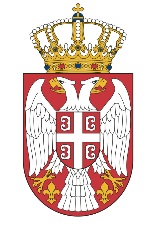 Република СрбијаМИНИСТАРСТВО ГРАЂЕВИНАРСТВА,САОБРАЋАЈА И ИНФРАСТРУКТУРЕБрој: 404-02-73/14/2020-02Датум: 19.10.2020. годинеНемањина 22-26, Београд